This Program/Precinct Business Case template should be completed using the Guidelines on developing each section of the Business Case.Sign-offContentsGuide to using the template	51.	Executive summary	71.1	Introduction	71.2	Needs Analysis	71.3	Strategic and Policy Alignment	71.4	Options Analysis	71.5	Program/Precinct Scope	71.6	Risk Analysis	71.7	Delivery Model Analysis	71.8	Financial Analysis	71.9	Economic Appraisal	71.10	Program/Precinct Governance	71.11	Stakeholder Engagement Plan	71.12	Timeline	72.	Introduction	82.1	Overview	82.2	Program/Precinct objectives	82.3	Program/Precinct background	82.4	Current state	83.	Needs Analysis	93.1	Problem (or opportunity) and strategic responses	93.2	Benefits	94.	Strategic and Policy Alignment	104.1	Alignment with Government commitments and policies	104.2	Wellbeing Impact Assessment	104.3	Alignment with other projects, Programs and Precincts	114.4	Consideration of Commonwealth Government policies and priorities	115.	Options Analysis	125.1	‘Do minimum’ Base Case	135.2	Strategic solutions	135.3	Program/Precinct options	135.4	Staging analysis	136.	Program/Precinct Scope	146.1	Scope of works	146.2	Scope of services	146.3	Program/Precinct interdependencies	147.	Risk Analysis	157.1	Risk analysis process	157.2	Key Program/Precinct risks	158.	Delivery Model Analysis	168.1	Assessment of packaging / bundling options	178.2	Potential delivery models	179.	Financial Analysis	189.1	Estimated Program/Precinct capital cost	199.2	Program/Precinct whole-of-life cashflows	209.3	Program/Precinct contingency	209.4	Summary assessment	219.5	Budget implications	219.6	Funding strategy	229.7	Assumptions	2210.	Economic Appraisal	2410.1	Base Case	2510.2	Program/Precinct Case	2510.3	Assumptions and methodology	2510.4	Program/Precinct costs	2510.5	Benefits and economic costs	2510.6	Non-monetised benefits and economic costs	2610.7	Distributional analysis	2610.8	Results	2610.9	Sensitivity analysis	2611.	Program/Precinct Governance	2811.1	Recommended governance structure	2811.2	Key bodies	2811.3	Governance roles and responsibilities	2912.	Stakeholder Engagement Plan	3012.1	Stakeholder identification	3012.2	Outcome of stakeholder engagement to date	3012.3	Communication Strategy	3113.	Timeline	3213.1	Program/Precinct Timeline	3213.2	Program/Precinct decision points	3313.3	Recommended float	3313.4	Program/Precinct timeline risks, dependencies, constraints and/or deadlines	3313.5	Program/Precinct timeline assumptions	33Appendices	34Appendix A - ILW supporting documentation	34Appendix B - Investment Logic Map	34Appendix C - Wellbeing Impact Assessment	34Appendix D - Functional Design Brief	34Appendix E - Risk Register	34Appendix F - Cost estimates	34Appendix G - Annual cashflow profile	34Appendix H - Cashflow and cost modelling (Tier 1)	34Appendix I - Economic methodology (Tier 1)	34Appendix J - Stakeholder Engagement Plan and Communication Strategy (Tier 1 and Tier 2)	34Appendix K - Program/Precinct timeline	34Guide to using the templateExecutive summary  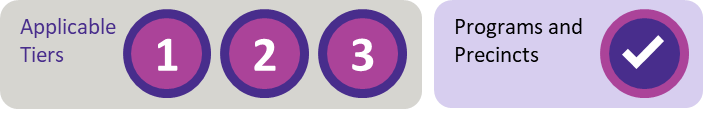 Introduction Needs AnalysisStrategic and Policy Alignment Options Analysis Program/Precinct Scope Risk Analysis Delivery Model AnalysisFinancial AnalysisEconomic Appraisal Program/Precinct Governance Stakeholder Engagement Plan TimelineIntroduction Overview Program/Precinct objectives Program/Precinct backgroundCurrent stateNeeds AnalysisProblem (or opportunity) and strategic responsesBenefits Strategic and Policy AlignmentAlignment with Government commitments and policiesWellbeing Impact AssessmentAlignment with other projects, Programs and PrecinctsConsideration of Commonwealth Government policies and priorities Options Analysis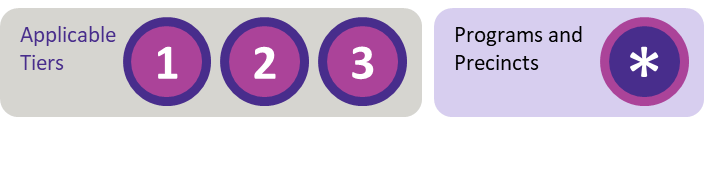 ‘Do minimum’ Base CaseStrategic solutions  Recommended strategic solution Program/Precinct options Evaluation criteria Program/Precinct optionsRecommended Program/Precinct option(s) Staging analysisProgram/Precinct Scope Scope of worksScope of servicesProgram/Precinct interdependenciesRisk AnalysisRisk analysis processKey Program/Precinct risksDelivery Model AnalysisAssessment of packaging / bundling options Potential delivery models Financial AnalysisEstimated Program/Precinct capital cost Table 1: Example estimated Program/Precinct capital cost (P90, $m, nominal)Program/Precinct whole-of-life cashflowsTable 2: Example whole-of-life cashflows estimate (P90, $m, nominal)Program/Precinct contingency Table 3: Example Program/Precinct capital contingency ($m, nominal)Table 4: Example Program/Precinct whole-of-life contingency ($m, nominal)Summary assessment Table 5: Net Present Value (P90, $m, date)Budget implicationsThis section is only to be included when the Project Team is seeking funding for one or more projects of the Program/Precinct within this Business CaseTable 6: Financial impacts summary (P90, $m, nominal)  Funding and financing strategyThis section is only to be included when the Project Team is seeking funding for one or more projects of the Program/Precinct within this Business Case. (Consideration should include the use of capital appropriation and/or alternative funding and financing mechanisms.)Assumptions Table 7: Key assumptionsEconomic AppraisalBase Case Program/Precinct Case Assumptions and methodologyTable 8: Key assumptionsProgram/Precinct costsTable 9: Example Program/Precinct cost summary table (P50, $m, real, discounted)Benefits and economic costsTable 10: Example benefit and economic cost summary table ($m, real, discounted)Non-monetised benefits and economic costsDistributional analysisResultsTable 11: Example results summary table (P50, $m, real, discounted)Sensitivity analysis Table 12: Sensitivities (P50, $m, real, discounted)Program/Precinct Governance 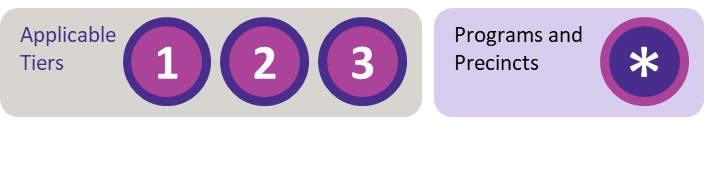 Recommended governance structure Key bodies Governance roles and responsibilitiesStakeholder Engagement Plan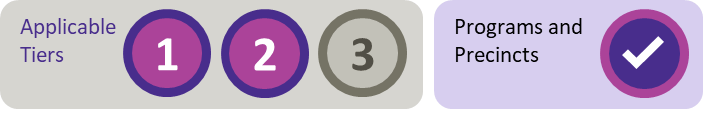 Stakeholder identificationOutcome of stakeholder engagement to dateCommunication StrategyTimeline Program/Precinct TimelineTable 13: Implementation milestones and timeframesProgram/Precinct decision pointsRecommended floatProgram/Precinct timeline risks, dependencies, constraints and/or deadlinesProgram/Precinct timeline assumptions AppendicesThe Project Team are recommended to include the following appendices. Where the Project Team has undertaken further analysis, they should append this additional information to the Business Case.   ILW supporting documentationInvestment Logic MapWellbeing Impact AssessmentFunctional Design BriefRisk RegisterCost estimatesAnnual cashflow profileCashflow and cost modelling (Tier 1)Economic methodology (Tier 1)Stakeholder Engagement Plan and Communication Strategy (Tier 1 and Tier 2) Program/Precinct timeline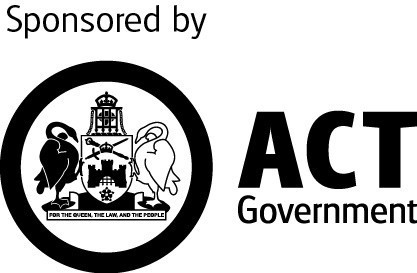 Program/Precinct Business CaseProgram/Precinct name:Tier: Risk assessment (high/med/low):Total estimated Program/Precinct capital cost (P90, $m, nominal):Program/Precinct whole-of-life cashflow (P90, $m, nominal): Sponsoring Agency:Sponsoring Minister:Contact officer:Business Case advisors:Sponsoring Agency:Print NameSignatureThe Project Team should use this template to develop a Business Case for their Program/Precinct. The template should not be used in isolation but should be read and used alongside the guidance on developing each section of the Business Case This template should be used to develop a Business Case for a Program or Precinct only. Where the Project Team is including funding for one or more projects of the Program/Precinct within the Program/Precinct Business Case, the Project Team must also refer to the project Business Case template to ensure that the required information for the individual project(s) is included within this Business Case ‘Key questions’ purple boxes are included at the beginning of each section in this template. The Project Team should answer the key questions provided in these boxes in each section. These boxes also provide the recommended appendices that the Project Team should include and any variations in the section’s requirements across Tiers ‘Key messages’ grey boxes are included at the beginning of each section in this template. The Project Team should use these boxes to highlight the key messages of each section An ‘Applicable Tiers’ diagram is presented at the beginning of each section (shown below). This diagram indicates which sections of the Business Case template the Project Team is required to complete for each Tier. The Project Team is not required to develop the section if the Tier that corresponds to the Program/Precinct is greyed out in the diagram. There may also be varying requirements across the three Tiers within the section. Any variations across the Tiers are described in the ‘key questions’ pop-out boxes at the beginning of each section of this template and in the pop-out boxes at the beginning of each section of the Business Case Guidelines (where relevant). 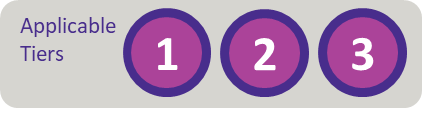 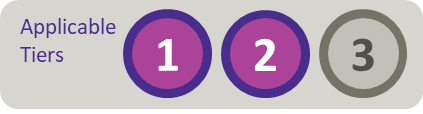 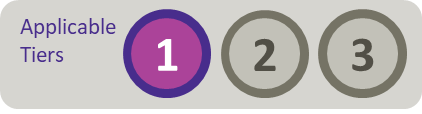 A ‘Programs and Precincts’ diagram (shown below) is presented at the beginning of each section of the Business Case Guidelines. This diagram indicates which sections of the Program/Precinct Business Case the Project Team must complete:The ‘tick’ diagram indicates that the Project Team is required to develop the section for the Program/Precinct Business CaseThe ‘star’ diagram indicates that the Project Team is required to develop the section for the Program/Precinct, however, there are varying requirements for a Program/Precinct Business Case compared to a project Business Case. These variations are described in the ‘key questions’ pop-out boxes at the beginning of each section and in the pop-out boxes at the beginning of each section of the Business Case Guidelines (where relevant) The ‘cross’ diagram indicates that the Project Team is not required to develop the section for the Program/Precinct Business Case. 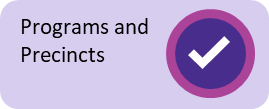 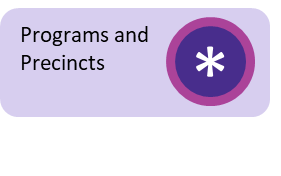 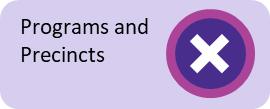 If the Project Team is considering submitting their Program/Precinct to Infrastructure Australia for possible inclusion in the Infrastructure Priority List, they should refer to the Infrastructure Australia Assessment Framework Mapping Guidelines. The Project Team should also refer to the Infrastructure Australia Assessment Framework - Guide to program appraisal for additional information about the types and benefits of infrastructure programs, developing programs and how they assess programsIf the Project Team is considering submitting their Program/Precinct to the Department of Infrastructure, Transport, Regional Development and Communications for possible funding under Part 3 of the National Land Transport Act 2014, they should refer to the Project Proposal Report Mapping Guidelines In completing this template, the Project Team should:Answer the ‘key questions’Use the headings, sub-headings and tables that have been provided to guide the development of the Business CaseUse charts or diagrams to convey Program/Precinct information where appropriateSummarise the key points in each section in the ‘key messages’ box at the beginning of each sectionDelete the ‘key questions’ boxes and ‘applicable Tier’ diagrams from the final version of the Business CaseThe Project Team must ensure that the necessary approvals and advice have been sought before submitting the Business Case, including a sign-off from the Sponsoring Agency.Key questions that the Project Team must answer in this section: What are the Program/Precinct’s objectives? Have there been any prior studies, analyses or activities undertaken in relation to this Program/Precinct? Please outline.What is the current state of the Program/Precinct? Please provide a brief overview of the Program/Precinct.What are the recommendations of the Business Case? Appendices required: None required.The Project Team must refer to the Guidelines for developing this section of the Business Case.The Project Team should delete this box from the final version of the Business Case.Key MessagesThe Project Team should include an overview of the key messages Key questions that the Project Team must answer in this section: What is the overall statement of need for the Program/Precinct?What are the key problems or opportunities identified in the ILM (or subsequently)?What are the benefits of addressing the problems or realising the opportunities? What are the strategic responses to each of the problems or opportunities? What are the proposed solutions within those strategic responses? Appendices required: Where an ILW was undertaken, the Project Team should include any supporting documentation, such as the list of participants who attended and any other supporting notes (Appendix A - ILW supporting documentation)The Project Team is required to append a copy of the ILM to the Business Case (Appendix B - Investment Logic Map).The Project Team must refer to the Guidelines for developing this section of the Business Case.The Project Team should delete this box from the final version of the Business Case.Key MessagesThe Project Team should include an overview of the key messagesKey questions that the Project Team must answer in this section: How does the Program/Precinct align with (and contribute to) Government and Agency commitments, policies, strategic vision and objectives? What are the major wellbeing impacts of the Program/Precinct (either positive or negative) and who are the affected groups?  For each identified impact, what is its expected timing?Does the Program/Precinct provide synergies, benefits or efficiencies with other existing or planned projects, Programs or Precincts? If so, please explain.  Does the Program/Precinct align with any relevant national policies, strategies, priorities and objectives and contribute to their achievement? If so, please list.Appendices required: The Project Team is required to attach the Wellbeing Impact Assessment completed for the Program/Precinct (Appendix C - Wellbeing Impact Assessment). Where different wellbeing impacts are identified for the projects of the Program/Precinct, a separate Wellbeing Impact Assessment should be completed. The Project Team may contact the Wellbeing Team in Policy and Cabinet Division at wellbeingfeedback@act.gov.au for further information about how to complete the Wellbeing Impact Assessment.The Project Team must refer to the Guidelines for developing this section of the Business Case.The Project Team should delete this box from the final version of the Business Case.Key MessagesThe Project Team should include an overview of the key messages Key questions that the Project Team must answer in this section: What is the ‘Base Case’ (that is, what is a suitable and justifiable ‘do minimum’ or ‘Business-as-Usual’ option)?What is the strategic solution that best addresses the problems or opportunities, and realises the benefits identified in the ILM and/or Needs Analysis? Summarise why this is the case.What are the full range of Program/Precinct options that could be pursued to reach the recommended strategic solution?What evaluation criteria should be used in the MCA to assess the selected Program/Precinct options? Which Program/Precinct option provides the best fit against the agreed evaluation criteria in the MCA?Which Program/Precinct option is recommended based on the detailed assessments undertaken (including the Financial Analysis, Economic Appraisal and Wellbeing Impact Assessment)?What is the recommended staging option for the recommended Program/Precinct option?Appendices required: None required. The Project Team may append further information on the Options Analysis performed prior to the Business Case, where available. Variation for Programs and Precincts: For Program and Precinct Business Cases, the Project Team is required to undertake the full Options Analysis process outlined in the detailed Options Analysis Guidelines. The Project Team is required to perform a staging analysis, regardless of the Tier. The Project Team must refer to the Guidelines for developing this section of the Business Case and the detailed Options Analysis Guidelines.The Project Team should delete this box from the final version of the Business Case.Key MessagesThe Project Team should include an overview of the key messages Key questions that the Project Team must answer in this section:  What is the detailed scope of the Program/Precinct? What are the specific components of the Program/Precinct scope and how does each address the need? In detailed terms, how does the Program/Precinct scope affect, depend on or integrate with any other projects, Programs or Precincts?  Appendices required: The Project Team is required to attach the Functional Design Brief as an appendix (Appendix D - Functional Design Brief).The Project Team must refer to the Guidelines for developing this section of the Business Case.The Project Team should delete this box from the final version of the Business Case.Key MessagesThe Project Team should include an overview of the key messages Key questions that the Project Team must answer in this section: What are the key risks identified during the risk analysis process? The Project Team should consider risks throughout the Program’s/Precinct’s life: planning, design, procurement, construction, operations, maintenance and decommissioning. These risks should include environmental and climate risks. Appendices required:The Project Team is required to attach the Risk Register as an appendix (Appendix E - Risk Register). For Tier 1 Programs/Precincts, where appropriate, the Risk Register for each shortlisted Program/Precinct option should be included.Variation across Tiers: For Tier 1 projects, the Project Team should quantify risks using stochastic techniques in order to develop a project contingency allowance. The Project Team should develop a contingency allowance for each shortlisted project optionFor Tier 2 projects, the Project Team is recommended to quantify risks using stochastic techniques; however, this should be tailored to suit the requirements of the projectFor Tier 3 projects, the Project Team is only required to provide a table of the key risks that informed the project’s Tier Allocation, and can quantify risks using deterministic techniques.The Project Team must refer to the Guidelines for developing this section of the Business Case and the detailed Risk Analysis Guidelines.The Project Team should delete this box from the final version of the Business Case.Key MessagesThe Project Team should include an overview of the key messages Key questions that the Project Team must answer in this section: What are the possible options for packaging / bundling the Program/Precinct projects? What is the recommended packaging / bundling strategy?What are the benefits of the possible packaging / bundling options?  What are the potential delivery models that could be used for the implementation of the individual projects of the Program/Precinct? Questions that could be considered include: What are the key evaluation criteria and relevant issues that could affect the selection of the delivery model for the Program/Precinct projects? How can the key Program/Precinct risks be mitigated through delivery model selection (Refer to detailed Risk Analysis Guidelines)? Which delivery models are available that could be used to procure the projects of the Program/Precinct and how does each compare in terms of key criteria (e.g. value for money, mitigation of risk)? Appendices required: None required. Where relevant and available, further delivery model analysis can be included. Variation for Programs and Precincts: For Program and Precinct Business Cases, the Project Team should develop each sub-section with a focus on the overall Program/Precinct, however it may also consider the individual projects within the Program or Precinct if the delivery model is likely to differ (with consideration given to the requirements for each project’s Tier outlined below). The Project Team should also assess the possible options for packaging the projects within the Program or Precinct and the delivery models that are available to procure individual projects of the Program or Precinct.The Project Team does not need to identify a recommended contracting approach for Program and Precinct Business Cases.Variation across Tiers: For Tier 1 projects, the Project Team must complete a full assessment of potentially suitable models to determine the most appropriate delivery modelFor Tier 2 projects, the Project Team can conduct a less extensive analysis as it is unlikely to include consideration of most Integrated delivery models and some Relationship modelsFor Tier 3 projects, the Project Team is only required to sufficiently document the recommended delivery model or contracting approach by using the ‘recommended delivery model’ sub-section. A full analysis of all the delivery models considered is not required. The Project Team must refer to the Guidelines for developing this section of the Business Case and the detailed Delivery Model Analysis Guidelines.The Project Team should delete this box from the final version of the Business Case.Key MessagesThe Project Team should include an overview of the key messages Key questions that the Project Team must answer in this section: What are the estimated costs and contingencies for the overall Program/Precinct and for each project of the Program/Precinct? What are the estimated revenues for the overall Program/Precinct and for each project of the Program/Precinct?What are the key assumptions that the Project Team has made in developing the cost, revenue and contingency estimates?Appendices required: The Project Team should attach to the Business Case the cost estimates that have been prepared, where relevant (Appendix F - Cost estimates)The Project Team should attach any other supporting information that was used to inform the cost estimate. This may include a detailed annual cashflow profile, where available (Appendix G - Annual cashflow profile) and any modelling used to forecast the cashflows and costs for the shortlisted option(s) (Appendix H - Cashflow and cost modelling (Tier 1))Variation for Programs and Precincts: For Program and Precinct Business Cases, the Project Team is required to estimate the costs, revenues and contingency for each project of the Program or Precinct (with consideration given to the requirements for each Tier outlined below). The Project Team is only required to include the funding strategy and Budget implications of the first project of the Program or Precinct if they are seeking funding for it within this Program/Precinct Business Case.Variation across Tiers: The method for quantifying a contingency allowance varies across Tiers and is described in the detailed Risk Analysis Guidelines For Tier 1 and Tier 2 Programs/Precincts, the Project Team is recommended to engage appropriately qualified technical advisors / quantity surveyors to prepare capital costs. This is also recommended for whole-of-life costsFor Tier 3 Programs/Precincts, the Project Team may choose to develop the estimated project capital cost and whole-of-life costs internally or by benchmarking the project option(s) against completed projects of a similar size and scope. The Project Team must refer to the Guidelines for developing this section of the Business Case.The Project Team should refer to the Capital Project Expenditure Profile Model and the Capital Project Expenditure Profile Model User Guide to develop realistic cost profiles if they have not been provided by appropriately qualified technical advisors / quantity surveyors. Please contact IFR for these modelsThe Project Team should delete this box from the final version of the Business Case.Key MessagesThe Project Team should include an overview of the key messages Cost itemBase CaseOption 1 (recommended option)Option 2Option 3Capital costs[Project 1][Project 2][Project 3][Project 4]Total raw capital costsP90 contingency allowanceTotal P90 costsEscalationTotal nominal capital costsOther costsACTIA costsACTGS costsOther up-front costsTotal estimated Program/Precinct capital funds requiredOther costs (resources received free of charge)MPC feeTotal estimated Program/Precinct capital costCost item[Selected year][Selected year][Selected year]Operating/maintenance/lifecycle costs[Project 1][Project 2][Project 3][Project 4]Total raw operating costsRevenues[Project 1][Project 2][Project 3][Project 4]Total raw revenuesP90 contingency allowanceTotal real operating cashflowsEscalationTotal nominal operating cashflowsCost itemP90Total raw capital costsContingency allowanceTotal estimated Program/Precinct capital costContingency allowance as a proportion of total estimated Program/Precinct capital cost (%)Cost itemP90Total raw whole-of-life cashflowsContingency allowanceTotal Program/Precinct whole-of-life cashflowsContingency allowance as a proportion of Program/Precinct whole-of-life cashflows (%)Cost itemBase CaseOption 1 (recommended option)Option 2Option 3Total estimated Program/Precinct capital costWhole-of-life cashflows (excluding capital costs)Total cashflowNPV (Present value of the total cashflow for each option)Incremental NPV (NPV of project option minus Base Case)2024-252025-262026-272027-282028-29TotalCapital impactsCapital impactsCapital impactsCapital impactsCapital impactsCapital impactsCapital impactsCapital injectionCapital inflows Capital offset – existing provisionNew capital provisionMPC fee – resources received free of charge (if applicable)Expense impactsExpense impactsExpense impactsExpense impactsExpense impactsExpense impactsExpense impactsExpenses Expenses – offsetsExpenses – offsets – existing provisionNew expense provisionDepreciation Revenue/Commonwealth contribution/savings impactsRevenue/Commonwealth contribution/savings impactsRevenue/Commonwealth contribution/savings impactsRevenue/Commonwealth contribution/savings impactsRevenue/Commonwealth contribution/savings impactsRevenue/Commonwealth contribution/savings impactsRevenue/Commonwealth contribution/savings impactsRevenueCommonwealth contributionSavingsStaffing impactStaffing impactStaffing impactStaffing impactStaffing impactStaffing impactStaffing impactTotal additional FTEs (no.)AssumptionDetailKey questions that the Project Team must answer in this section: What is the Base Case and Program/Precinct Case(s) that will be assessed under the Economic Appraisal?What are the benefits, economic costs and Program/Precinct costs of each Program/Precinct option?What is the Benefit to Cost Ratio (BCR) and NPV of the Program/Precinct? What are the findings of the MCA and the distributional analysis?  Which Program/Precinct option is expected to deliver the highest net benefit to the ACT community, commensurate with costs?Appendices required: For Tier 1 Programs/Precincts, the Project Team is required to attach a technical economics appendix which details the economic methodology applied and the detailed results of the analysis (Appendix I - Economic methodology (Tier 1)).Variation across Tiers: For Tier 1 and Tier 2 Programs/Precincts, the Project Team needs to conduct a full Economic Appraisal through CBA and MCA for each of the shortlisted Program/Precinct options to further inform the Options AnalysisFor Tier 3 Programs/Precincts, the Project Team is not required to undertake a full CBA for each Program/Precinct Case. The Project Team should include the following in the Economic Appraisal chapter:A definition of the Base Case and Project Case (the recommended Program/Precinct option identified in the Options Analysis section)A description of the set of benefits and economic costs that the Program/Precinct would be expected to generateA description of the costs of the Program/Precinct.The Project Team must refer to the Guidelines for developing this section of the Business Case and the detailed Economic Appraisal Guidelines.The Project Team should delete this box from the final version of the Business Case.Key MessagesThe Project Team should include an overview of the key messages AssumptionDetailCost itemOption 1 (recommended option)Option 2Option 3Capital costsOperation and maintenance costsTotal P50 Program/Precinct costBenefit and economic cost categoryOption 1 (recommended option)Option 2Option 3Total Program/Precinct benefits and economic costsBenefit categoryOption 1 (recommended option)Option 2Option 3Program/Precinct costsProgram/Precinct benefitsProgram/Precinct economic costsResultsNPVBCRCategoryOption 1 (recommended option)Option 1 (recommended option)Option 2Option 2Option 3Option 3CategoryNPVBCRNPVBCRNPVBCREconomic resultsSensitivities – Discount rateSensitivities - BenefitsSensitivities - CostsKey questions that the Project Team must answer in this section: What is the governance structure that is recommended for the Program/Precinct, across the stages of the Infrastructure Investment Lifecycle? Which governance bodies and groups are recommended for the Program/Precinct?What are the roles and responsibilities of each stakeholder involved in the governance structure? What Agencies should be represented on governance bodies and groups?Appendices required: None required.Variation for Programs and Precincts: For Program and Precinct Business Cases, the Project Team is required to present the recommended governance structure for the entire Program or Precinct. The Project Team should also present the governance structure for each individual project within the Program or Precinct, where the structure is different and already known.Variation across Tiers: For Tier 3 Programs/Precincts, the Project Team is only required to outline the proposed governance structure for the Program/Precinct.The Project Team must refer to the Guidelines for developing this section of the Business Case and the detailed Project Governance Guidelines.The Project Team should delete this box from the final version of the Business Case.Key MessagesThe Project Team should include an overview of the key messagesKey questions that the Project Team must answer in this section: Who are the stakeholders for this Program/Precinct?What is the nature or extent of the potential impacts or benefits of the Program/Precinct on these stakeholders?What level of engagement has the Project Team undertaken with stakeholders, particularly during the Business Case stage in the development of the recommended solution? What is the outcome of stakeholder engagement as at the date of the Business Case?What is the Stakeholder Engagement Plan and ongoing Communication Strategy for the later stages of the Program/Precinct? Appendices required:For Tier 1 and Tier 2 Programs/Precincts, the Project Team is required to attach a copy of the Stakeholder Engagement Plan and the Communication Strategy as an appendix (Appendix J - Stakeholder Engagement Plan and Communication Strategy (Tier 1 and Tier 2)).Variation across Tiers: This section is mandatory for Tier 1 and Tier 2 Programs/Precincts, as well as Tier 3 Programs/Precincts that the Project Team identified in Stage 1 – Develop of the Capital Framework as requiring additional stakeholder analysis.  The Project Team must refer to the Guidelines for developing this section of the Business Case.The Project Team should delete this box from the final version of the Business Case.Key MessagesThe Project Team should include an overview of the key messagesKey questions that the Project Team must answer in this section: What are the key milestones and timeframes associated with each stage of implementation, including key decision and approval points?What are the task dependencies or interdependencies?What are the Program/Precinct risks, constraints and deadlines relating to the Program/Precinct timeline?Has the Project Team identified any independent assurance requirements?  Appendices required: The Project Team is required to attach a copy of the Program/Precinct timeline as an appendix (Appendix K - Program/Precinct timeline).  Variation for Programs and Precincts: For Program and Precinct Business Cases, the Project Team is required to present the timeline for each of the various projects of the Program or Precinct.  The Project Team must refer to the Guidelines for developing this section of the Business Case.The Project Team should delete this box from the final version of the Business Case.Key MessagesThe Project Team should include an overview of the key messages  MilestonesDate to be completedFinal completion date: